Maandblaadje September-Oktober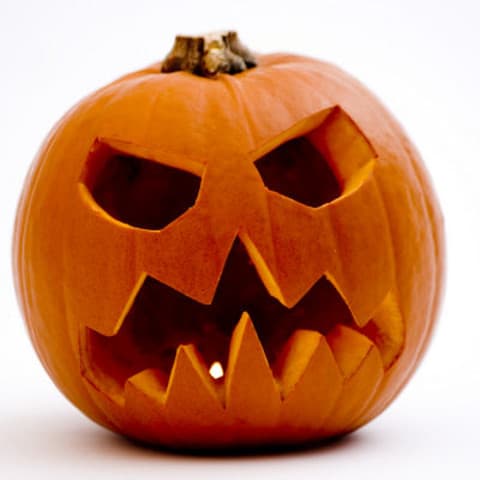 20 September 2020: AliëninvasieWe gaan de strijd aan met de marsmannetjes om zo de wet van de sterksten te bepalen. Zorg dat je je strijdlust alvast meehebt!27 September 2020: BeachgamesVandaag halen we de beachboys en surfergirls in jullie naar boven. Als het weer wat tegenvalt spelen we een leuke interactieve quiz met een leuke verrassing. Neem dus zeker jullie gsm mee!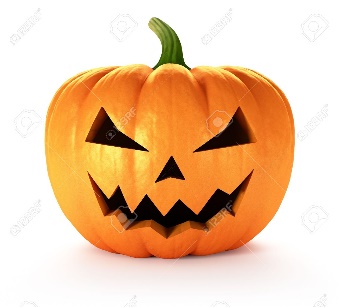 04 Oktober 2020: Ti-tinderWe leren elkaar beter kennen aan de hand van leuke spelletjes waarmee we te weten komen wie nu eigenlijk de beste vriend(in) is van wie.11 Oktober 2020: DroppingJullie zullen worden gedropt in groepjes van vier ergens in of rond Oostende. Jullie zullen dan zelfstandig de weg moeten terugvinden. GEEN PANIEK: jullie zullen een telefoon ter beschikking hebben voor in geval van nood. 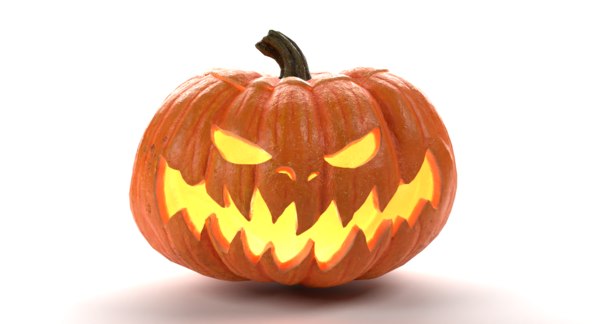 18 Oktober 2020: JachtseizoenEr heeft een ontsnapping plaatsgevonden. De ontsnapten sturen wel telkens hun locatie door om degene die hen zoeken te teasen. Wie zal er winnen?30 Oktober 2020: DareDevil SundayWe gaan Stad Oostende gaan terroriseren in Halloween style. Neem allemaal verkleedkledij, een gsm en een fiets mee, want Halloween vier je zo!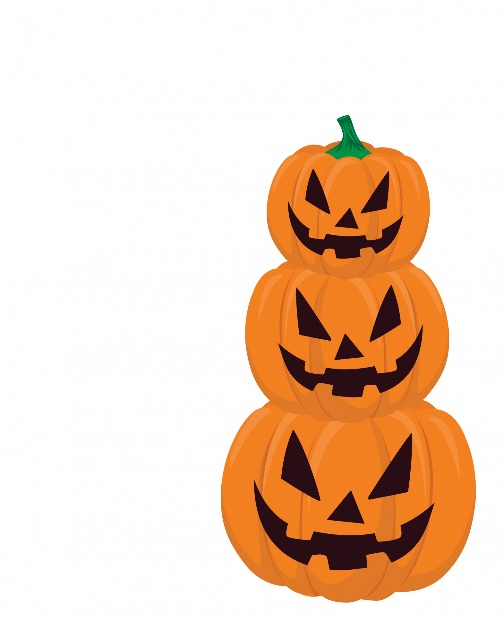 Contacteer jullie leiding op:Robbe: robbe@chiromariakerke.be of 0468 33 18 92Louka: louka@chiromariakerke.be of 0474 75 16 78Camille: camille@chiromariakerke.be of 0493 65 18 85Liv: liv@chiromariakerke.be of 0497 33 80 66Emma: emma@chiromariakerke.be of 0493 75 71 42